Zahraniční mobility učitelů - Erasmus +KA1 Jméno účastníka:  Ing. Helceletová VěraMísto pobytu: Berlín / SRNTermín konání kurzu: 8. – 19. 7. 2019Typ kurzu: jazykově – didaktický kurz a CLIL kurz pro vyučující jiných než jazykových předmětůŠkola: Carls Duisberg CentreumNázev kurzu: Deutsch und CLIL KursKomunikační jazyk: němčinaPočet hodin výuky: 60 à 45 minutNáplň stáže: dopoledne jazykový kurz, odpoledne tematické workshopy s metodickým zaměřením (jazykové hry, fonetika, metodika CLIL, průvodce městem)Přínos pro školu: jazykový kurz pro učitele jiných předmětů než jazyků – oprášení němčiny, nové pojmy, nadšení pro práci navíc Národnostní složení pracovní skupiny: Maďarsko, Polsko, Česká Republika, Slovensko, Brazilie, RuskoKulturní program: návštěva kina, výlety po Berlíně, hledání keší, společenské večery s ostatními účastníky a zástupci jazykové školy, muzeum přírodovědné, geologické, umění, komunikace, muzeum berlínské zdi, ZOO Berlín, přírodní park Berlín, Fernseheturm, Botanická zahrada.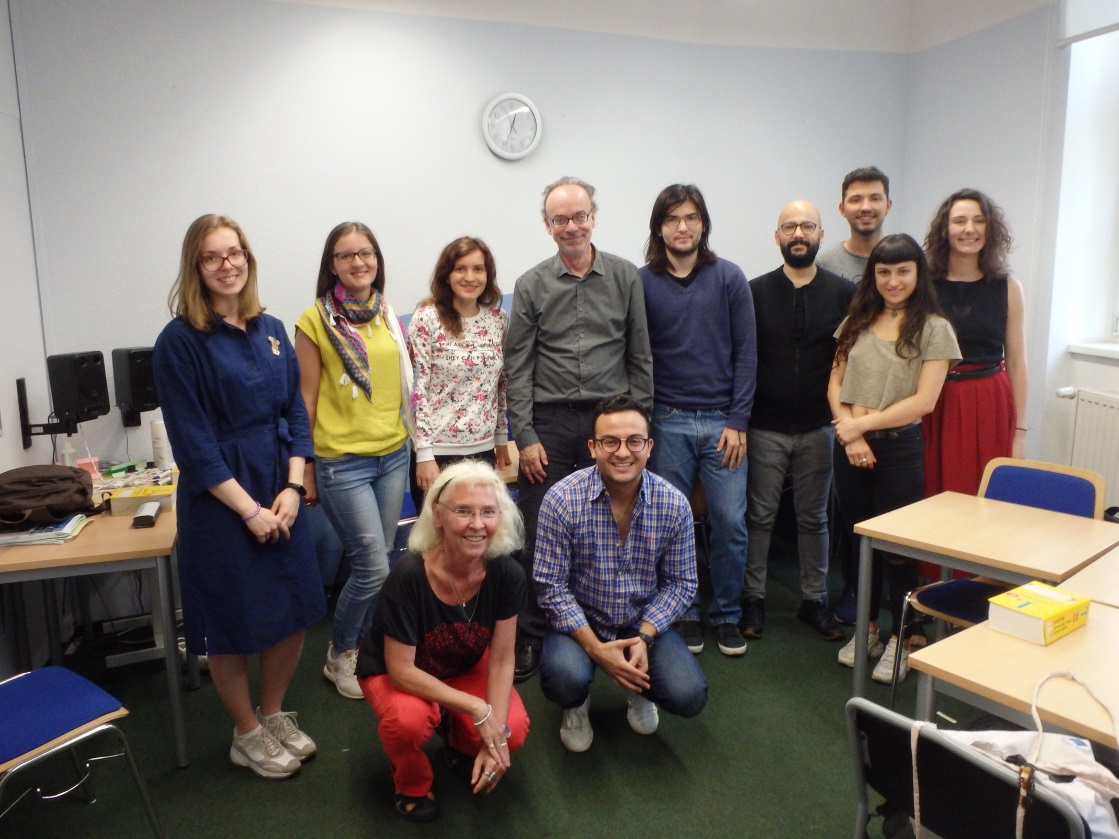 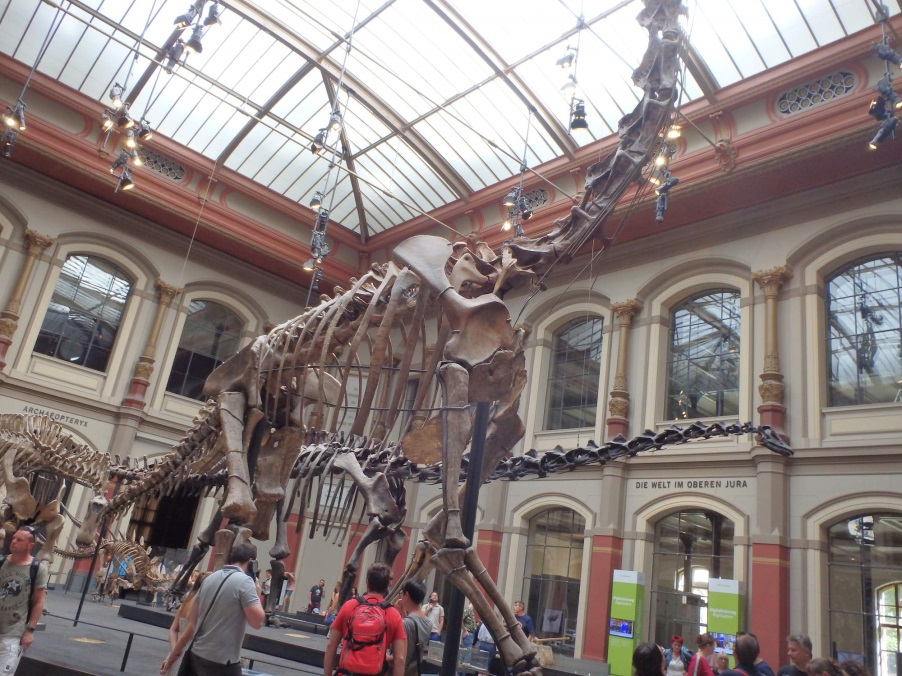 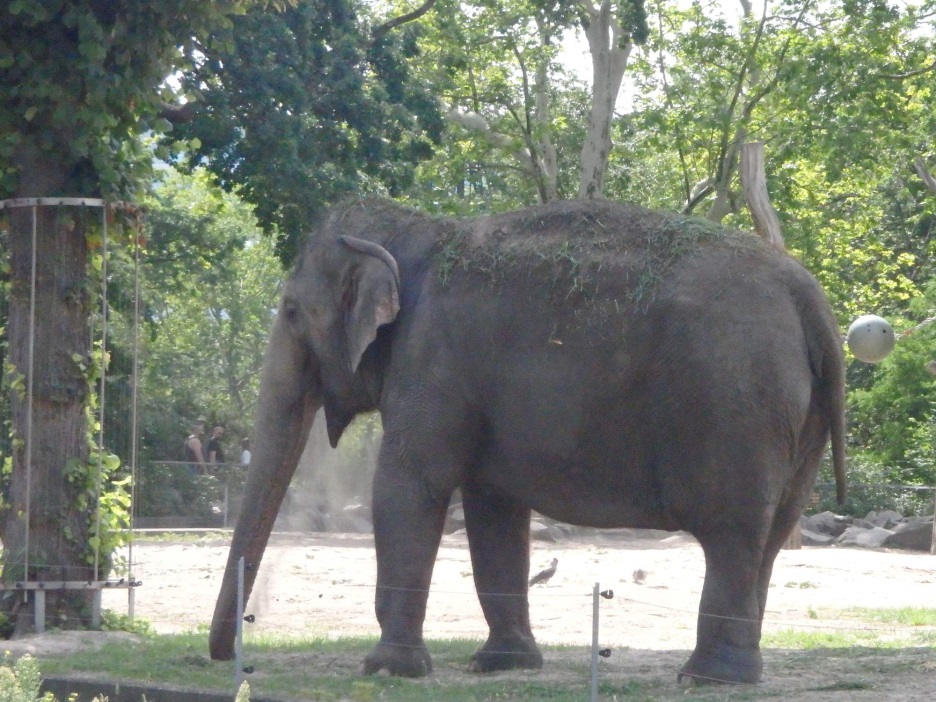 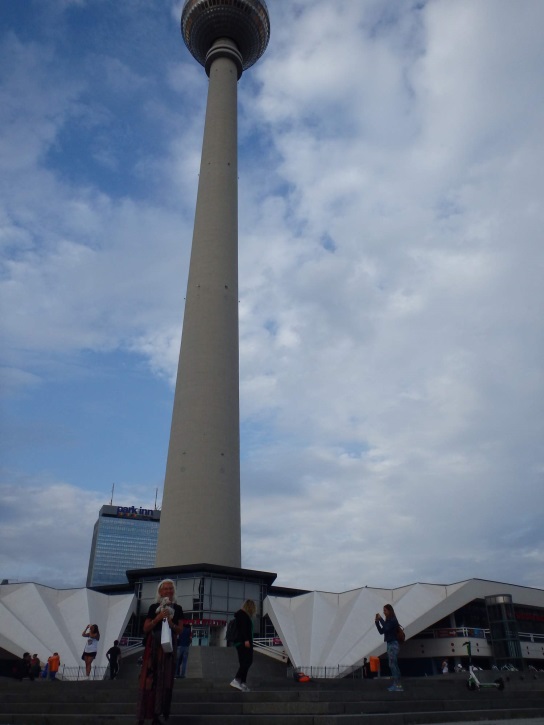 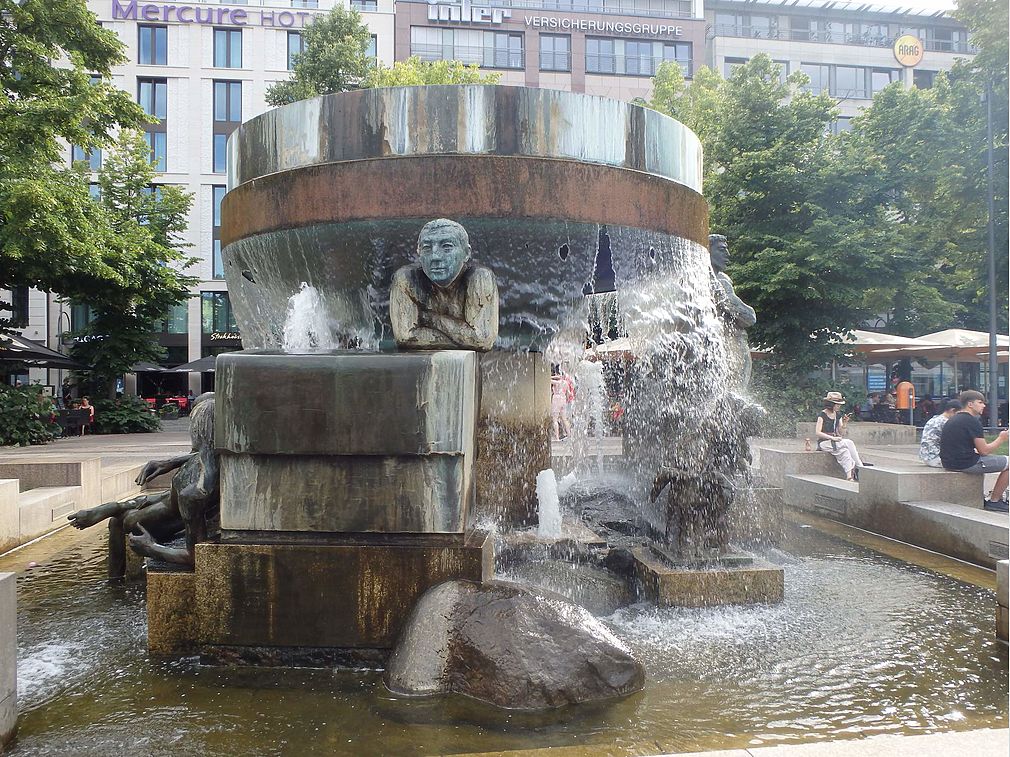 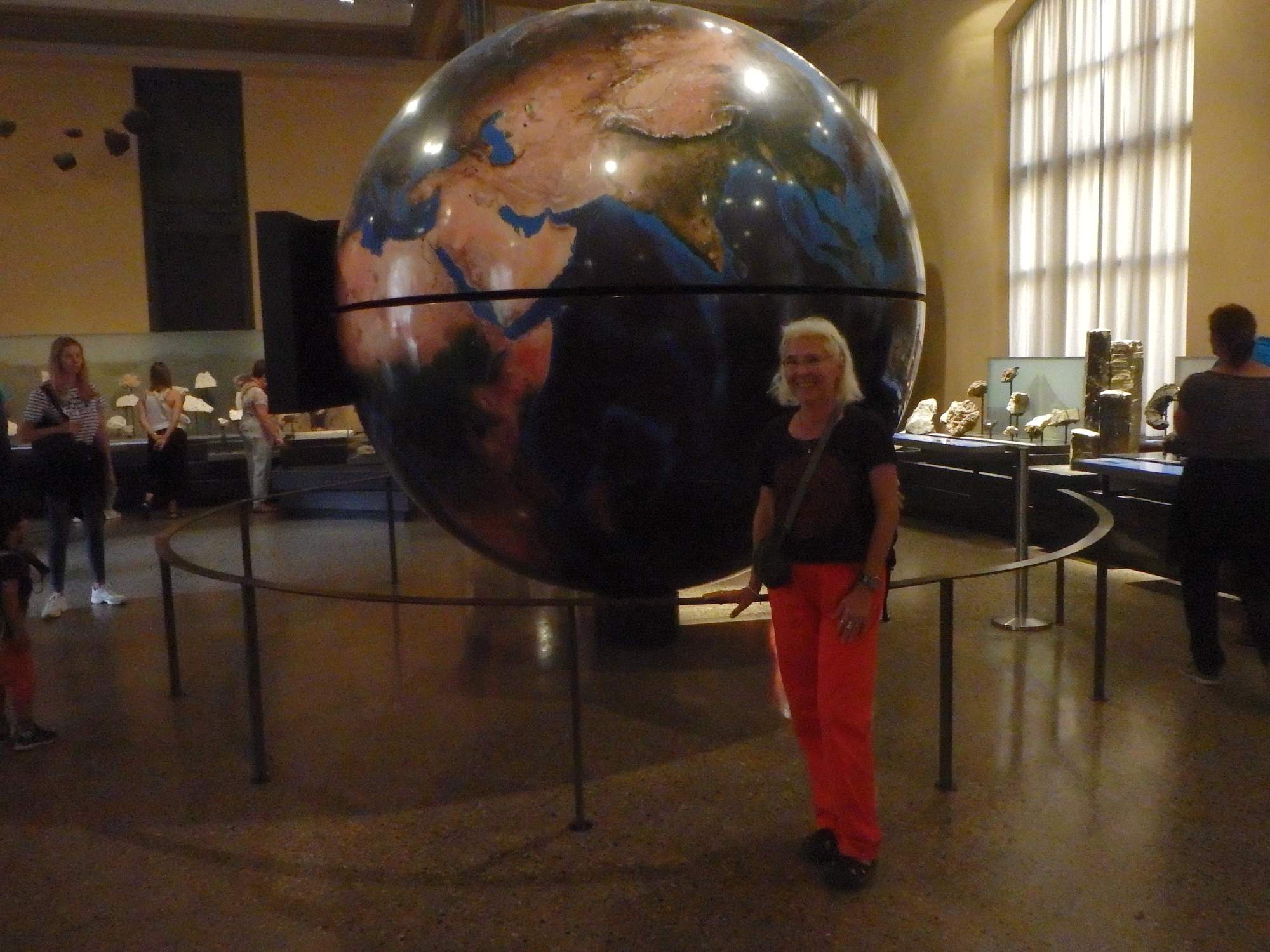 